CALIFORNIA STATE POLYTECHNIC UNIVERSITY, POMONAACADEMIC SENATEGENERAL EDUCATION COMMITTEEREPORT TOTHE ACADEMIC SENATEGE-001-167	LIB 1500 - The Information Diet: Information Literacy Skills for Academic Success and Healthy Information HabitsGeneral Education Committee			Date: 	05/03/2017Executive CommitteeReceived and Forwarded						Date: 	05/10/2017Academic Senate							Date: 	05/17/2017										First ReadingBACKGROUND:    This is a revisioned GE course. Under the quarter system its name was LIB 150 – The Information Diet (GE Area E).  Under the quarter system it has already been approved for GE Area E.  Originally this course was submitted for GE Areas A3 and E.RESOURCES CONSULTED:FacultyDepartment ChairsAssociate DeansDeansOffice of Academic ProgramsDISCUSSION:The GE Committee reviewed the attached ECO for this course and found it to satisfy the GE Student Learning Outcomes and other requirements for GE Area E but not for Area A3.  The course is only approved for Area E.RECOMMENDATION:The GE Committee recommends approval of GE-001-167, LIB 1500 - The Information Diet: Information Literacy Skills for Academic Success and Healthy Information Habits for GE Area E (See attached ECO).  LIB - 1500 - The Information Diet: Information Literacy Skills for Academic Success and Healthy Information HabitsD. Course - Modify/Delete General Education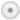 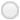 To view C/S Classification Long Description click: http://www.cpp.edu/~academic-programs/scheduling/Documents/Curriculum%20Guide/Appendix_C_CS_Classification.pdf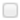 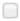 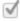 To view the General Education SubArea definitions, click http://www.cpp.edu/~academic-  programs/Documents/GE%20Semester%20Program%20Revised31.pdfCatalog DescriptionRequired Coursework and BackgroundExpected Outcomesdescribed as creating the conditions for lifelong learning.In addition to the natural alignment between information literacy and lifelong learning in general, the content of LIB 1500 is also aligned with Executive Order 1065's description of Area E courses. According        to the Executive Order, courses in Area E should facilitate students' development of themselves as 'integrated physiological, social, and psychological beings.' Specifically, it outlines examples of the types of content that could be explored, such as 'human behavior, sexuality, nutrition, physical and mental health, stress management, financial literacy, social relationships and relationships with the environment, as well as implications of death and dying and avenues for lifelong learning.' In addition to equipping students with the information literacy tools necessary to become lifelong learners, LIB 1500 also explores several of the topics listed above, including human behavior, mental health, stress management, and social relationships.. For example, through readings, videos, discussions, and assignments, students study issues relevant to human behavior and social relationships, analyzing what John Seely Brown and Paul Duguid describe as 'the social life of information.' That is, students are challenged to explore the notion that information does not exist in a vacuum. Rather, it is created by people for specific purposes, and as such, it is always socially and historically situated. Readings, videos, quizzes, assignments, and discussions also focus on controversial information and ICT issues, explicitly asking students to explore human behavior and social relationships in our information saturated digital landscape. Students analyze themselves as social and psychological beings in the digital environment, discussing social and behavioral issues that affect their development, such as cyberhealth, digital presence, social media, big data, online privacy, digital activism, crowdsourcing, and cybershaming.The course also seeks to facilitate students' understanding and development of themselves by having them analyze and reflect upon their information seeking and consumption patterns and the effects of those patterns on their perspectives, attitudes, and behaviors.Readings and assignment help raise students' awareness about the types and quantities of information they consume and provide them with an opportunity to explore strategies for becoming less passive and reactive consumers of information. Students come to understand that by taking conscious control of their information in-take, they have the potential to become more informed and productive. They also discover that developing healthy information habits is essentially a stress management and mental health strategy that can facilitate their personal development as integrated social and psychological beings.Area A3: Critical ThinkingLIB 1500 is also well aligned with GE Area A3, Critical Thinking, because of its emphasis on evaluating information and analyzing andconstructing arguments. Executive Order 1065 indicates that Area A3 courses should develop students' 'understanding of the formal and informal fallacies of language and thought; and the ability to distinguish matters of fact from issues of judgment or opinion.' Through both hands-on activities and discussions of the course readings and videos focusing on controversial information related issues, students in LIB 1500 learn how to identify logical fallacies and to distinguish between factual information and texts that use facts to present an argument or a perspective on an issue. Specifically, several assignments and activities help students learn how to distinguish among different kinds of texts (primary, secondary, tertiary; scholarly vs. popular; fact-based reference texts and textbooks vs. scholarly books and articles that advance knowledge in the field, etc.) by analyzing their purpose (why they were produced), the mode of production (how they were produced), and their intended audience (for whom they were produced). Activities, discussions, and assignments also provide students with practice identifying a text's thesis, itssub-points, and its supporting evidence. By exploring how opinions and arguments are constructed, students come to understand that not all opinions are equally valid; instead, they learn to evaluate the  quality of arguments by examining the evidence used to support them.LIB 1500 also helps students 'develop the abilities to analyze, criticize, and advocate ideas; to reason inductively and deductively; and to reach well supported factual or judgmental conclusions' (Executive Order 1065). Students achieve these learning outcomes by engaging  in a semester long series of scaffolded assignments that take them through the steps in the research process. The course positions research as an inquiry-based learning process (in opposition to the common student approach of cherry-picking quotations to support a preconceived and under-informed position), and the assignments lead students through this process by having them select a general information related controversial issue of interest to them and then to do some background research on it. They then develop a research question that is informed by the types of scholarly conversations revolving around their general topic. Next, they compare scholarly and popular texts focusing on their topics and they outline the main arguments and positions people tend to take. Once students have learned about their topics and the various conversations revolving around them, the final assignment requires students to position themselves and their own arguments within the ongoing scholarly conversation and to leverage credible texts to support their positions.Evaluate information in terms of its currency, relevancy, authority, accuracy, and purpose.Articulate strategies for becoming critical consumers and producers of information.The course outcomes above are achieved in large part through a variety of writing assignments. LIB 1500 is a writing intensive course that also contains a variety of types of writing assignments. For example, students write for both their instructor and for each other on the discussion board. In addition to posting an approximately 500 word response to a prompt, students also must engage with at least two other learners, responding to specific ideas in their colleagues' posts. The course also includes weekly reading quizzes consisting of 3-5 questions that require a one-two paragraph responses. These quizzes are not particularly formal writing assignments; rather, they are designed to facilitate deeper engagement with the ideas and arguments discussed in the readings and videos. The course also contains more formal writing assignments in which students summarize, assess, and reflect upon information sources and identify and discuss different positions on controversial issues. The final research project contains a reflective component in which students look back at the research process they've engaged in throughout the semester and discuss what they learned from it.1c) Find, evaluate, use and share information effectively and ethically.Relevant Course Outcomes:Distinguish among information formats and types (e.g., scholarly vs. popular) and the processes underlying their creation.Use advanced search strategies in order to effectively find needed information on the free web, in licensed library databases, and in print.Evaluate information in terms of its currency, relevancy, authority, accuracy, and purpose.Articulate why, what, and how to properly attribute sources.Outcome 1c is similar to most definitions of information literacy, and thus it captures the primary skill-set being focused on in the course. Each week focuses on a specific information literacy skill(s), and discussions, activities, and assignments are designed to help  students practice these skills. For example, assignments focused on search tools and search strategies break down the process of finding information, from identifying the main concepts or keywords in a topic to developing search strategies using different keyword combination and advanced search techniques, such as quotation marks, boolean, etc., as appropriate. Students perform their searches and then reflect on the different search tools and strategies that were the easiest to use and yielded the best results. Assignments and activities focusing on evaluation ask students to summarize, assess, and reflect upon specific sources they've located, paying careful attention to things like currency, relevance, authority, accuracy, and purpose. In the final research project, students use the information they've found over the course of the semester to discuss the different positions people take on their topics and to position their own arguments within the ongoing conversation.1d) Construct arguments based on sound evidence and reasoning to support an opinion or conclusion.Relevant Course OutcomesDiscuss research as a nonlinear, iterative, and integrative process of finding and using information to answer questions, solve problems, and develop and support arguments.Analyze social issues revolving around the production, dissemination, consumption, and (mis)uses of information, such as privacy, censorship, citizen reporting, digital activism, etc.In all assignments, including the five main writing assignments, the discussion boards, and the quizzes, students are expected to support assertions with evidence from the readings, videos, or other credible outside sources. For example, in the Evaluating Sources assignment, if students claim that the source they've found is appropriate to use in    a college level paper, they need to back up that assertion with evidence about things like the author's qualifications, the currency of the information, the reputation of the publisher, the relevance of the text to the students specific research question, and the quality of the evidence used in the text to support its points. The final research project offers another example, as it asks students to present the research question they have been exploring throughout the semester and to discuss at least three different positions people take on the topic. Students then discuss the evolution of the their thinking on the topic followed by an explanation of their current perspective, using evidence from the texts to support their points.4a) Analyze the factors that contribute to individualwell-being (such as physical, mental, nutritional, emotional, intellectual, spiritual, financial, social, or environmental).Relevant Course OutcomesArticulate strategies for becoming critical consumers and producers of information.Analyze social issues revolving around the production, dissemination, consumption, and (mis)uses of information, such as privacy, censorship, citizen reporting, digital activism, etc.Students read, write about, and discuss Clay Johnson's book, The Information Diet: A Case for Conscious Consumption, which makes a connection between our contemporary food diet and our contemporary information diet. Johnson argues that just as a bad diet can lead to obesity and diseases, poor information diets lead to ignorance and negatively impact our productivity and health. While Johnson doesn't tell readers what type of information to consume, he does provide a framework for information consumption that students are encouraged to think critically about. In addition to reading this  text, students maintain an information consumption log for a week, documenting what they read, watch, and listen to. After the week is over, they summarize, analyze, and reflect upon the patterns they discovered in their diary. This assignment helps raise students' awareness about the types of information they consume and provides them with the opportunity to determine whether going on an 'information diet' might enhance their well-being, making them more informed and productive.4b) Demonstrate activities, techniques, or behaviors that promote intellectual or cultural growth.Relevant Course OutcomesArticulate strategies for becoming critical consumers and producers of information.Analyze social issues revolving around the production, dissemination, consumption, and (mis)uses of information, such as privacy, censorship, citizen reporting, digital activism, etc.Evaluate information in terms of its currency, relevancy, authority, accuracy, and purpose.The aforementioned information consumption diary assignment is designed to help students explore activities, techniques, andbehaviors that will lead to intellectual growth. Students identify patterns in their information consumption habits, such as the absence of news sources in their information diet or an imbalance in how much time they spend playing video games versus engaging with course materials, which they might not have been aware of prior to completing the assignment. This new awareness gives them the opportunity to think about ways that they could improve their information diets and enhance their productivity and intellectual growth. Similarly, a discussion board assignment asks students to think about Johnson's claim that 'we all live in our own social bubbles' surrounding ourselves with people like us because 'It's too high of a cognitive and ego burden to surround ourselves with people that we disagree with' (60). Students reflect on their own social bubbles and why it might be important in terms of their intellectual and cultural growth to reach out to people who are different from them.Assignments focused on evaluation are also critically important to promoting students' intellectual growth.4c) Engage in communities (campus, regional, etc.) or participate in civic activities for the betterment of personal and public life.Relevant Course OutcomeAnalyze social issues revolving around the production, dissemination, consumption, and (mis)uses of information, such as privacy, censorship, citizen reporting, digital activism, etc.Many of the readings, videos, and discussions focus on the  importance of engaging with diverse ideas and communities for the betterment of personal and public life. The Information Diet text discusses the importance of healthy information habits to informed citizenship and democracy. In other readings and assignments, students explore the human tendency to want to surround ourselves with people who are similar to us and who share similar beliefs, contrasting that to the research on diversity, which indicates that diverse views and perspectives improve the performance of teams and organizations. Students also discuss a TED Talk that explores          how reaching out to people who are different from us can decrease the power of stereotypes and unconscious biases, both of which can have decidedly negative effects on personal and public life.To view the mapping, click https://www.cpp.edu/~academic-programs/Documents/GE%20SLO%20Mapping.pdfInstructional  MaterialsProvide bibliography that includes texts that may be used as the primary source for instruction, and other appropriate reference materials to be used in instruction. The reference list should be current, arranged alphabetically by author and the materials should be listed in accepted bibliographic form.Dewey, C. (2014, May 8). #Bringbackourgirls, #Kony2012, and the complete, divisive history of 'hashtag activism.' The Washington Post. Retrieved from http://www.washingtonpost.com/news/the-intersect/wp/2014/05/08/bringbackourgirls-kony2012-and-the-complete-divisive- history-of-hashtag-activism/Everything is a Remix Part 3. (n.d.). Retrieved from https://vimeo.com/25380454Everything is a Remix Part 4. (n.d.). Retrieved from https://vimeo.com/36881035Giles, J. (2013, April 17). Free for all? Lifting the lid on a Wikipedia crisis. New Scientist. Retrieved from http://www.newscientist.com/article/mg21829122.200-free-for- all-lifting-the-lid-on-a-wikipedia-crisis.htmlGreenwald, G. Why should we care about keeping secrets?(n.d.). Retrieved June 2, 2015, from http://www.npr.org/2015/01/23/377716623/why-should-we-care-about-keeping-secretsHalime, F. (n.d.). A data analyst's blog is transforming how  New Yorkers see theier city. NPR. Retrieved June 2, 2015, from http://www.npr.org/sections/alltechconsidered/2014/11/28/367046864/a-data-analysts-blog-is-transforming-how-new- yorkers-see-their-cityHarkinson, J. (2013, October 1). 6 reasons we share too much online, according to behavioral scientists. Mother Jones.Retrieved  from  http://www.motherjones.com/media/2013/10/science-behind-why-nobody-cares-about-online-privacyHere's how we take back the Internet. (n.d.). Retrieved from http://www.ted.com/talks/edward_snowden_here_s_how_we_take_back_the_internetHow cognitive surplus will change the world. (n.d.). Retrieved from  http://www.ted.com/talks/clay_shirky_how_cognitive_surplus_will_change_the_worldHow social media can make history. (n.d.). Retrieved from http://www.ted.com/talks/clay_shirky_how_cellphones_twitter_facebook_can_make_histoHow the net aids dictatorships. (n.d.). Retrieved from http://www.ted.com/talks/evgeny_morozov_is_the_internet_what_orwell_fearedThe impending death of the YouTube mashup. (n.d.). Retrieved June 2, 2015, from http://www.dailydot.com/opinion/youtube- mashup-remix-copyright-universal/Inside the Egyptian revolution. (n.d.). Retrieved from http://www.ted.com/talks/wael_ghonim_inside_the_egyptian_revolutionThe interspecies internet? An idea in progress. (n.d.). Retrieved from http://www.ted.com/talks/the_interspecies_internet_an_idea_in_progress?language=enJohnson, C. A. (2012). The information diet: A case for conscious consumption. Sebastopol Calif.: O'Reilly Media.LaFrance, A. (2014, October 14). Big data can guess who you are based on your zip code. The Atlantic. Retrieved from http://www.theatlantic.com/technology/archive/2014/10/big-data-can-guess-who-you-are-based-on-your-zip-code/381414/Lanier, J. (2010, December 20). The hazards of nerd supremacy: The case of WikiLeaks. The Atlantic. Retrieved from     http://www.theatlantic.com/technology/archive/2010/12/the-hazards-of-nerd-supremacy-the-case-of-wikileaks/68217/?single_page=trueLehrer, J. (2009, December 21). Accept defeat: The neuroscience of screwing up. Wired. Retrieved June 2, 2015, from   http://www.wired.com/2009/12/fail_accept_defeat/all/Mooney, C. (2011, June). The Science of Why We Don't Believe Science. Mother Jones. Retrieved from http://www.motherjones.com/politics/2011/03/denial-science- chris-mooneyThe NSA responds to Edward Snowden's TED Talk. (n.d.). Retrieved from http://www.ted.com/talks/richard_ledgett_the_nsa_responds_to_edward_snowden_s_tedThe power and the danger of online crowds. (n.d.). Retrieved from  http://www.ted.com/talks/james_surowiecki_on_the_turning_point_for_social_mediaThink your email's private? Think again. (n.d.). Retrieved from http://www.ted.com/talks/andy_yen_think_your_email_s_private_think_againWasik, B. (2013, May 14). In the programmable world, all our objects will act as one. Wired. Retrieved June 2, 2015, from http://www.wired.com/2013/05/internet-of-things-2/all/Welcome to the age of the industrial internet. (n.d.). Retrieved from http://www.ted.com/talks/marco_annunziata_welcome_to_the_age_of_the_industrial_inteWhat do we do with all this big data?. (n.d.). Retrieved from http://www.ted.com/talks/susan_etlinger_what_do_we_do_with_all_this_big_dataWhat is a scholarly article?. (n.d.). Retrieved from https://vimeo.com/27119325What's wrong with your pa$w0rd?. (n.d.). Retrieved from http://www.ted.com/talks/lorrie_faith_cranor_what_s_wrong_with_your_pa_w0rdWhat will a future without secrets look like?. (n.d.). Retrieved from http://www.ted.com/talks/alessandro_acquisti_why_privacy_mattersWhy the world needs WikiLeaks. (n.d.). Retrieved from http://www.ted.com/talks/julian_assange_why_the_world_needs_wikileaksFaculty are encouraged to make all materials accessible. Indicate with an asterisk those items that have had accessibility (ATI/Section 508) reviewed. For more information,  http://www.cpp.edu/~accessibilityMinimum Student MaterialList any materials, supplies, equipment, etc., which students must provide, such as notebooks, computers, internet access, special clothing or uniforms, safety equipment, lockers, sports equipment, etc. Note that materials that require the assessment of a fee may not be included unless the fee has been approved according to University procedures.Minimum College FacilitiesList the university facilities/equipment that will be required in order to offer this class, such as gymnastic equipment, special classroom, technological equipment, laboratories, etc.Course OutlineDescribe specifically what will be included in the course content. This should not be a repetition of the course description but an expansion that provides information on specific material to be included in the class, e.g. lecture topics, skills to be taught, etc. This shouldnot be a week-by-week guide unless all instructors are expected to follow that schedule.Instructional  MethodsDescribe the type(s) of method(s) that are required or recommended for the instruction of this course (lectures, demonstrations, etc.). Include any method that is essential to the course, such as the use of particular tools or software.Evaluation of OutcomesYou can attach the matrix by clicking	located underneath the Proposal Toolbox header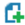 This OPTIONAL Section is for describing Course/Department/College  specific  requirements.Evaluation of Student AssessmentGE Learning Outcomes A3GE Learning Outcomes A3GE Learning Outcomes A3GE Learning Outcomes A31a1c1d4b1. Weekly reading quizzesX2. Discussion board postsXXXX3. Research assignmentsXXX4. 5 page research assignment and reflectionXXX5. Journal and reflectionXXXEvaluation of Student AssessmentGE Learning Outcomes EGE Learning Outcomes EGE Learning Outcomes EGE Learning Outcomes E1a4a4b4c1. Weekly reading quizzesXX2. Discussion board postsXXXX3. Research assignmentsX4. 5 page research assignment and reflectionX5. Journal and reflectionXXXX